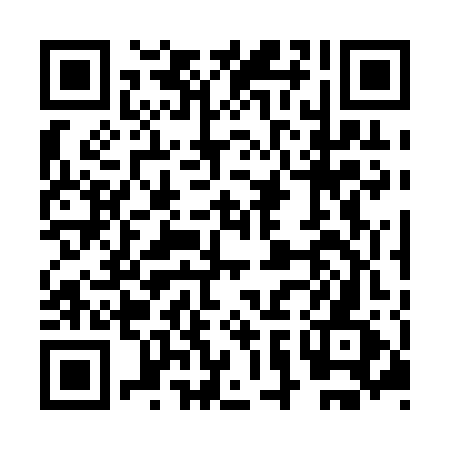 Ramadan times for Berthaumont, BelgiumMon 11 Mar 2024 - Wed 10 Apr 2024High Latitude Method: Angle Based RulePrayer Calculation Method: Muslim World LeagueAsar Calculation Method: ShafiPrayer times provided by https://www.salahtimes.comDateDayFajrSuhurSunriseDhuhrAsrIftarMaghribIsha11Mon5:155:157:0412:523:596:416:418:2312Tue5:135:137:0112:524:016:436:438:2513Wed5:105:106:5912:514:026:446:448:2714Thu5:085:086:5712:514:036:466:468:2915Fri5:065:066:5512:514:046:476:478:3016Sat5:035:036:5312:504:056:496:498:3217Sun5:015:016:5012:504:066:516:518:3418Mon4:584:586:4812:504:076:526:528:3619Tue4:564:566:4612:504:086:546:548:3820Wed4:534:536:4412:494:096:566:568:3921Thu4:514:516:4212:494:106:576:578:4122Fri4:484:486:4012:494:106:596:598:4323Sat4:464:466:3712:484:117:007:008:4524Sun4:434:436:3512:484:127:027:028:4725Mon4:414:416:3312:484:137:047:048:4926Tue4:384:386:3112:474:147:057:058:5127Wed4:364:366:2812:474:157:077:078:5328Thu4:334:336:2612:474:167:087:088:5529Fri4:314:316:2412:474:177:107:108:5730Sat4:284:286:2212:464:187:127:128:5931Sun5:255:257:201:465:188:138:1310:011Mon5:235:237:181:465:198:158:1510:032Tue5:205:207:151:455:208:168:1610:053Wed5:175:177:131:455:218:188:1810:074Thu5:145:147:111:455:228:198:1910:095Fri5:125:127:091:445:238:218:2110:116Sat5:095:097:071:445:238:238:2310:137Sun5:065:067:051:445:248:248:2410:158Mon5:035:037:021:445:258:268:2610:179Tue5:015:017:001:435:268:278:2710:2010Wed4:584:586:581:435:268:298:2910:22